Его ро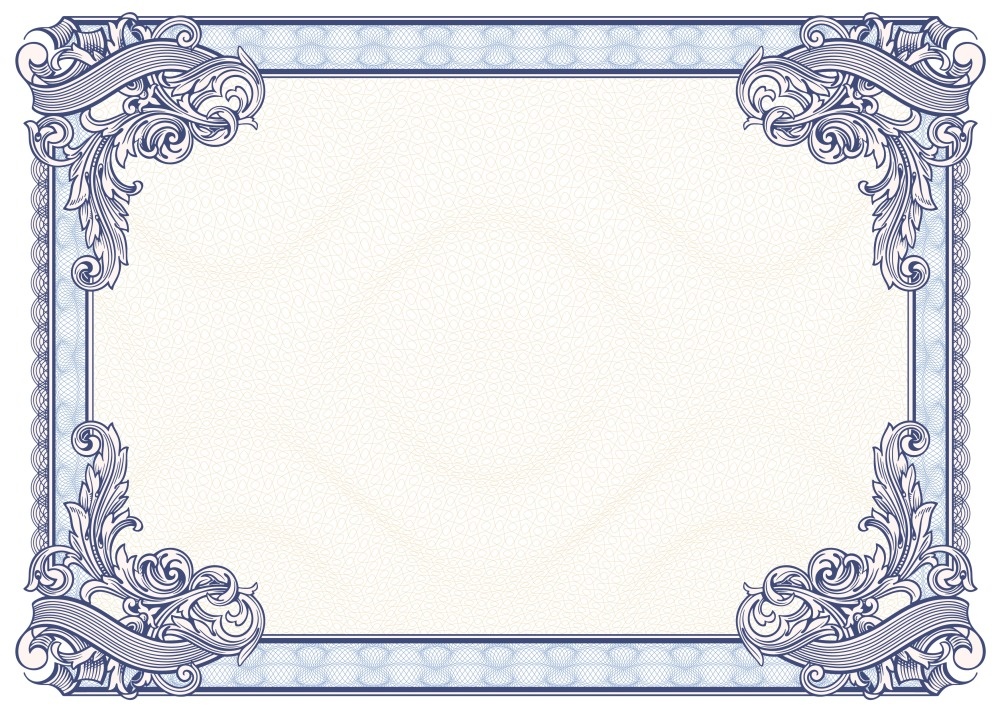 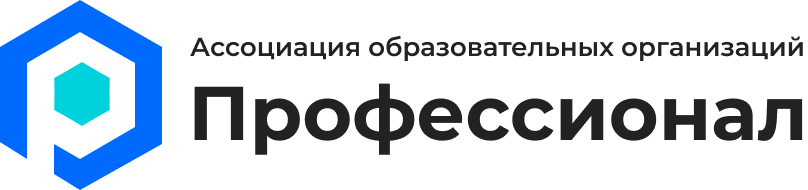 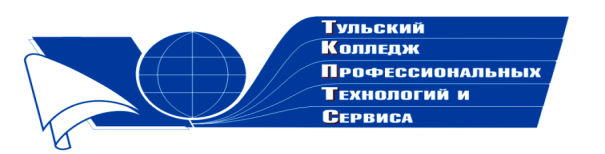 Государственное профессиональноеобразовательное учреждение  Тульской области «Тульский колледж профессиональных технологий и сервиса»ДипломНаграждаетсяВалуева Татьяна Олеговна,занявшая  3 место  в общероссийском заочном конкурсе «Коллекция педагогического мастерства и творчества»  с работой«Презентация к уроку по дисциплине  «Основы анатомии и физиологии кожи и волос» в номинации «Методическое обеспечение дисциплины»     Директор ГПОУ ТО       «ТКПТС»                                     С.С. Курдюмов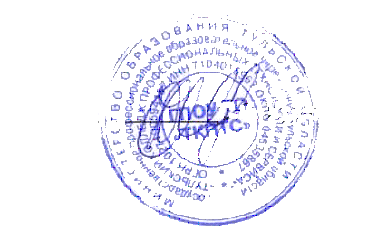 2020 год